Список работ участников всероссийского этапа по номинациямП\пФото работыНазвание работыНазвание работыРегионФамилия, имя, возраст конкурсантаОбразовательнаяорганизацияОбразовательнаяорганизацияФамилия, имя, отчество педагога полностью, контактный телефонДекоративно-прикладное творчествоДекоративно-прикладное творчествоДекоративно-прикладное творчествоДекоративно-прикладное творчествоДекоративно-прикладное творчествоДекоративно-прикладное творчествоДекоративно-прикладное творчествоДекоративно-прикладное творчествоДекоративно-прикладное творчество1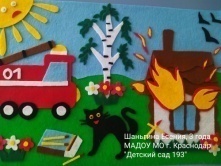 Аппликация из фетра«Тили-бом, загорелся кошкин дом»Краснодарский крайКраснодарский крайШаньгина Есения 3 годаШаньгина Есения 3 годаМАДОУ МО г. Краснодар«Детский сад № 193»ВоспитательГладовская Виктория Владимировна                         8-958-011-79-692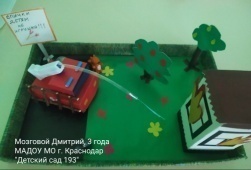 Сюжетная композиция «Спички детям не игрушки»Краснодарский крайКраснодарский крайМозговой Дмитрий, 3 годаМозговой Дмитрий, 3 годаМАДОУ МО г. Краснодар«Детский сад № 193»ВоспитательГладовская Виктория Владимировна 8-958-011-79-693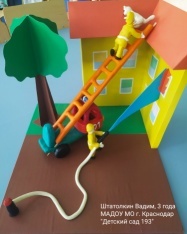 Пластилинография«Пожар в жилом доме»Краснодарский крайКраснодарский крайШтатолкин Вадим  3 годаШтатолкин Вадим  3 годаМАДОУ МО г. Краснодар«Детский сад № 193»ВоспитательТрубицына Людмила Васильевна,  8-924-646-93-354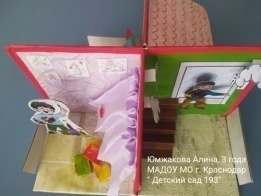 Сюжетная композиция«Действия во время пожара»Краснодарский крайКраснодарский крайЮмжакова Алина, 3 годаЮмжакова Алина, 3 годаМАДОУ МО г. Краснодар«Детский сад № 193»ВоспитательТрубицына Людмила Васильевна,  8-924-646-93-355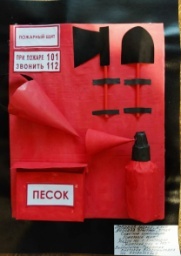 Сюжетная композиция«Пожарный щит»Краснодарский крайКраснодарский крайЛебедев Андрей, 6 летЛебедев Дмитрий, 3 годаЛебедев Андрей, 6 летЛебедев Дмитрий, 3 годаМАДОУ МО г. Краснодар«Детский сад № 193»ВоспитательГладовская Виктория Владимировна 8-958-011-79-69Художественно- изобразительное искусствоХудожественно- изобразительное искусствоХудожественно- изобразительное искусствоХудожественно- изобразительное искусствоХудожественно- изобразительное искусствоХудожественно- изобразительное искусствоХудожественно- изобразительное искусство1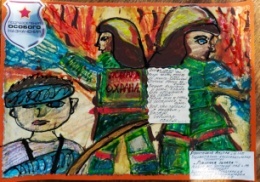 Рисунок«Пожарная охрана»Краснодарский крайКраснодарский крайРешетниковАндрей, 6 летРешетниковАндрей, 6 летМАДОУ МО г. Краснодар«Детский сад № 193»ВоспитательГладовская Виктория Владимировна 8-958-011-79-692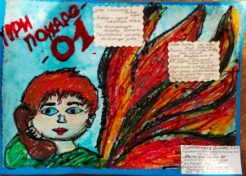 Рисунок «Ты не один, звони 01»Краснодарский крайКраснодарский крайСитнянская Дарина 6 летСитнянская Дарина 6 летМАДОУ МО г. Краснодар«Детский сад № 193»ВоспитательТрубицына Людмила Васильевна,  8-924-646-93-353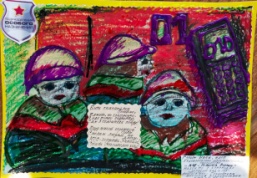 Рисунок«МЧС – гордость России»Краснодарский крайКраснодарский крайГурин Иван6 летГурин Иван6 летМАДОУ МО г. Краснодар«Детский сад № 193»ВоспитательГладовская Виктория Владимировна 8-958-011-79-694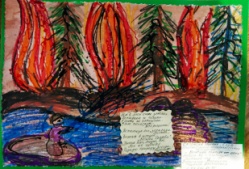 Рисунок«Берегите природу от огня»Краснодарский крайКраснодарский крайСухомлин Милана6 летСухомлин Милана6 летМАДОУ МО г. Краснодар«Детский сад № 193»ВоспитательТрубицына Людмила Васильевна,  8-924-646-93-35